秘书长
	赵厚麟引言：世界电信标准化全会（WTSA-20，2022年，日内瓦）讨论了一份区域提交的提案，涉及在国际电联电信标准化部门的活动中同等采用现场出席和虚拟参与方式的问题。《WTSA-20会议录》的以下摘录反映了对这一文稿的磋商情况：6第[IAP-3]号新决议草案，在国际电联电信标准化部门的活动中同等采用现场和虚拟方式。乌拉圭代表以美洲国家电信委员会（CITEL）的名义介绍了C39 Add.23号文件（文号IAP/39A32/1），其中提出了一项关于在国际电联电信标准化部门的活动中同等采用现场和虚拟方式的第[IAP-3]号新决议草案。全体会议意识到，第3委员会和与WTSA第32号决议有关的3A工作组讨论了关于（电子）工作方法的技术问题。此外，全体会议意识到TSAG电子化会议治理和管理特设组（TSAG AHG-GME）正在进行的相关工作，但也意识到实施这一特定提案可能会对理事会和全权代表大会范围内具有财务、运作和法律性质等的其他事项产生影响，因此可能需要对《总规则》进行某些修改。全体会议请TSB主任提请TSAG电子化会议治理和管理特设组、理事会及全权代表大会注意这一提案。提案见以下附件1。附件 1ADD	GS/71/1第[GS-2]号新决议草案在国际电联电信标准化部门的
活动中同等采用现场和虚拟方式（2022年，日内瓦）世界电信标准化全会（2022年，日内瓦），考虑到a)	许多国家，甚至那些没有经历健康危机的国家，在积极参加国际电联电信标准化部门（ITU-T）的现场会议方面面临困难；b)	这种困难对发展中国家的影响最为严重，限制了它们现场参加各种会议；c)	有关根据相互约定的条件不受歧视地获取现代电信/信息通信技术设施、服务和应用（其中包括应用研究和技术转让）以及电子会议的第64号决议（2018年，迪拜，修订版）；d)	有关缩小发展中国家与发达国家之间的标准化工作差距的第123号决议（2018年，迪拜，修订版）；e)	有关加强和发展国际电联举办电子化会议的能力以及推进国际电联工作的手段的第167号决议（2018年，迪拜，修订版），注意到a)	由于新冠疫情（COVID-19），国际电联使用的现有电子工作方法（EWM）已得到变革和加强；b)	全球突发卫生事件推动了通过现有技术平台使用电子工作方法，并实现了预期的结果；c)	在正常情况下，必须在各研究组的会议和该部门的活动中优化对国际电联所采用工具的使用；d)	以虚拟方式参加活动使成员，特别是那些难以亲身参加研究组会议和该部门其他活动的成员，有机会更多地以电子方式参与建议书的起草和批准工作，进一步考虑到无论是虚拟会议还是现场会议，都应始终提供虚拟参会工具并保持最新状态，做出决议1	应采取必要的电子工作方法措施，以确保对所有工作活动向ITU-T成员提供与现场参与同等的虚拟/远程接入，包括（应要求并在可能的情况下）国际电联六种正式语文的口译服务；2	通过电子方法开展的工作活动应被视为与ITU-T采用现场工作方法开展的工作活动同等、同步并完全融合，责成1	电信标准化局（TSB）主任：•	特别为弥合标准化工作差距（BSG），尽快创造实施本决议的必要条件，并跟进其实施；•	与无线电通信局主任和电信发展局主任合作，分析将本建议扩展到国际电联所有其他部门活动的可能性；2	电信标准化顾问组：•	要求研究组主席确定EWM的所有其他可能用途，以协助增进相关各方的参与；•	根据获得的经验和认为未来工作所需的意见，确定使用者在通过电子工作方法和现场活动同时交互方面所需的改进；•	通过提供有关参与形式和所开展后续活动的信息，跟进现场和虚拟交互方式在实现本部门宗旨方面取得的成果，请国际电联理事会对支持国际电联活动和协助实现参与目标的虚拟工具的潜力进行评估并提出建议。______________全权代表大会（PP-22）
2022年9月26日-10月14日，布加勒斯特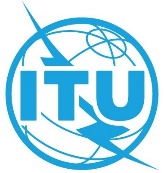 全体会议文件 71-C2022年8月24日原文：英文总秘书处总秘书处《WTSA-20会议录》摘录《WTSA-20会议录》摘录在国际电联电信标准化部门的活动中同等采用现场和虚拟方式在国际电联电信标准化部门的活动中同等采用现场和虚拟方式概要世界电信标准化全会（WTSA-20，2022年，日内瓦）讨论了一份区域提交的提案，涉及在国际电联电信标准化部门的活动中同等采用现场和虚拟方式的问题。本文件载有《WTSA-20会议录》摘录，以及电信标准化局主任提请全权代表大会注意的提案。需采取的行动请全权代表大会审议《WTSA-20会议录》和附件1的案文，并酌情就此事项采取任何必要行动。____________参考文献《WTSA-20会议录》